Promoting the safety of children with disability – accessible slidesSlide 1Promoting the Safety of Children with DisabilityIn the context of the Victorian Child Safe StandardsPresentation developed by Dr Deborah AbslerSlide 2Zero Tolerance FrameworkNDS developed the Zero Tolerance Framework to address abuse, neglect and violence towards all people with disability. 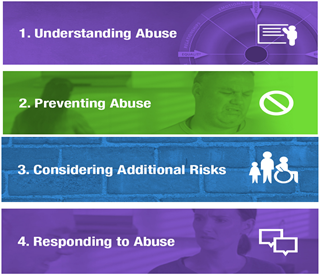 Slide 3Why is there a focus on the safety of children with disability?All children have the right to feel and be safe.Growing evidence that children with disability experience an increased risk of abuse across all services and locations.Children with disability need all their workers to know how to keep them safe and protected from abuse.Slide 4Why is there a focus on the safety of children with disability – because it is neededChildren with disability are:More than 3 times higher risk of physical violenceMore than 4 times higher risk for emotional abuse and neglectNearly 3 times more likely to experience sexual abuseMore likely to have experienced repeated incidents of sexual abuse by the time they are 18We all have a moral, ethical and legal responsibility to actively address this.Slide 5What is happening nationally to keep children with disability safe?National initiatives include:The National Framework, Creating Safe Environments for Children (2016)The National Child Protection Framework (2009-2020)Royal Commission into Institutional Responses to Child Sexual Abuse (2017)Draft National Statement of Principles Child Safe Organisations (2017-18)Signatory to UN Convention on the Rights of the Child, UN Convention on the Rights of Persons with DisabilitiesSlide 6New Victorian legislation & statutory bodies to keep children with disability safeThe Child Wellbeing and Safety Amendment (Child Safety Standards) Act 2015The Reportable Conduct Scheme 2017The Commission of Children and Young PeopleSlide 7The Victorian Child Safe StandardsEmbedding a culture of child safety through effective leadershipHaving a Child Safe Policy of Statement of Commitment to Child SafetyHaving a clear Code of Conduct that establishes appropriate behaviour with childrenScreening, supervision, training and other human resource practices that reduce the risk of child abuse by new and existing personnelClear processes for responding to and reporting suspected child abuseIdentifying and reduce or remove risks of child abuseStrategies to promote the participation and empowerment of childrenSlide 8The Victorian Child Safe StandardsTo ensure safety and protecting children from harm and abuse is embedded in the everyday thinking and practiceCompulsory for all organisations providing services to childrenAcknowledges additional needs of:Children with disabilitiesAboriginal childrenChildren from culturally and linguistically diverse backgroundsSlide 9Organisations working with children with disability are now required to:Promote the rights and safety of childrenActively protect children from abuseEstablish clear processes for staffSlide 10What do the Standards mean in a practical way for organisations?Organisations must develop a culture which:Encourages children to “have a say”Listens and responds to childrenPromotes and advocates children’s rights and safetyEmbed child safe culture; are we keeping children with disability safe in every action we take?Slide 11Thinking about children with disability being at risk can be confronting and challengingIt is very distressingChildren being at risk challenges core values and long established practices of our organisationsOrganisations have not been as safe as they need to beMaking changes can feel hardBut is a valuable opportunity to create safe places for children Slide 12The Standards; let’s ask ourselves:What does each Standard mean for our organisation?What does it mean for the children & young people that attend our organisation?What can we do to ensure our work is informed by these standards – what needs to change?How can we involve children & young people in making our organisations safe?How can we tell it is working and making a difference for children?Slide 13Standard One: Embedding a culture of child safety through effective leadershipBoards and senior management need to:Understand that safety and cultural change requires deliberate stepsDemonstrate an active commitment to child safe cultureChampion child safety across all organisational levelsClarify what is unacceptable behaviourEncourage disclosure, take action and support those who discloseFoster participation and the voice of your people in the organisationSlide 14Standard One: What can be done to achieve a Child Safe culture?Establish Board Standing Committee on Child SafetyEstablish Child Safety Standing CommitteeAppoint a Child Safety champion to report on achievements and raise concernsInclude Child Safety as a standing item in committeesAllocate funding to implementation of child safetyActively facilitate and listen to the voice of children and young people, and request their input in decision making at individual and organisational levelsDemonstrate organisational openness to make everyone feel welcome, heard and treated with respectSlide 15Standard Two: Making a commitment to child safety with a policy or statementStatement of commitment to child safety publicly displayed an in a child friendly format.Slide 16Standard Three: Having a Code of Conduct that establishes appropriate behaviour with childrenA Code of Conduct outlines expected behaviour required by all staff and can include privacy issues, complaints procedures and reporting guidelinesIndividual signed copies are stored in personnel filesChildren, young people and families are consulted in development of the CodeThe Code is publicly available in an accessible format and discussed with children and young peopleSlide 17Standard Four: Screening, supervision, training and other human resource practicesReducing the risk of child abuse by new and existing personnel.Staff selection:Job adverts to note organisation’s commitment to the rights and safety of children and young peopleComprehensive assessment of a person’s suitability to work with children with disability with screening checksInclude specific scenarios to identify attitudes, values, preferred stylesIf possible, observe the potential employee with childrenSeek feedback from children, young people and families about new staffSlide 18Standard Four: Training and professional developmentTraining on child safety needs to be provided to all staff and volunteers including the Board, management and casual staff, and address:How to promote children’s safetyDifference forms of abuse – emotional, physical, sexual, financial and neglectRisk factors for children with disabilityHow to recognise signs of abuse, neglect and violenceHow to talk about abuse with childrenA focus on trauma, developmental stages and resilienceHow to support children and parents, and workersSlide 19Standard Four: SupervisionQuality supervision is critical to developing a Child Safe cultureIt encourages staff to reflect on practice and consider potential risks to children and young peopleRegular supervision allows the organisation to monitor and address staff performance, raise issues and provide professional supportSlide 20Standard Five: Clear processes for responding to and reporting suspected child abuseOrganisations need clear procedures for all staff and volunteers to follow if:There are concerns about a child’s safety or a child or family has a concern or complaintA child discloses abuse – who to report to, next stepsReportable Conduct Scheme requirementsSlide 21Standard Five: Keep in mindChildren can show us in many ways when something is wrong and they have felt unsafe, or experienced harm or abuseTrust your instinct and take the situation seriouslyLet them know they did the right thing by telling youTake the required actions to protect the child or young personMake sure all involved receive support and debriefingSlide 22Standard Six: Identifying child abuse risks for children with disability and ways to reduce themIt takes many components to build a Child Safe organisation.Organisations need to undertake a risk analysis – what is our climate, culture and norms?Is this a safe place for everyone to raise concerns?Do we listen to children’s views?Are there physical care activities with minimal level of observation and supervision?Are there risk factors in the physical environment?Are there risk factors in the staffing model?Self-assessment guidelines are available.Slide 23Standard Six: Risk factors in organisational cultureEnvironmental risk factors include:Organisations with a ‘closed’ environmentLack of active empowerment of children and young peopleWhere there is a strong power differential between staff and childrenStrong loyalty between staff which may deter reportingLack of protection for whistle blowersSlide 24Standard Six: Identifying child abuse risks for children with disability and ways to reduce themRisk factors for children with disability include:The severity of disability – children with multiple disabilities and particular combinations of disabilities e.g. physical and intellectual disabilityChildren required intimate personal careCommunication needs – children who cannot communication verbally or have other sensory challengesRisk of ‘child to child’ abuseChildren and parents who may be reluctant to complainLimited access to developmentally appropriate sexual and relationship informationIncreased likelihood of social isolationSlide 25Standard Six: Identifying child abuse risks for children with disability and ways to reduce themChildren with disability are at risk of abuse due to some myths and assumptions. But we know that:Children with disabilities can have the same (physical, emotional, sexual) feelings, responses and development as other children, go through the same stages and can have the same reactionsTalking about bodies, sexuality, relationships can be helpful to all children and young peopleTalking about ways to keep safe is important – just use different methods matched to their needsSlide 26Standard Six: Identifying child abuse risks for children with disability and ways to reduce themGrooming is the criminal activity of becoming friends with a child in order to persuade them to enter into a sexual relationshipCan also involve grooming adults so that they become “desensitised to perceive potentially risky behaviour as harmless”Important to learn the signs and to feel empowered to act on your concernsSlide 27Standard Seven: Empowering children to share their feedback and experiences about feeling safe“Creating awareness among children is one of the best ways to protect them.”A Child Safe organisation actively elicits, welcomes and embraces the voice and involvement of children and young peopleChildren are informed of their rights and provided with support to express their thoughts, feedback, complaints and concernsSupport children and young people in ways that match their strengths and abilitiesSlide 28A final thoughtTalking about feeling safe to children with disability is an important conversation and is supported by having many other conversations that need to happen as stepping stones.Don’t start with the hard topics – create an environment where you talk on a regular basis about everyday topics; their interests, friends, family; what they do and don’t like; and then act on their advice.It’s worth it.Slide 29Any questions?Slide 30Thank youNDS has developed these slides to assist disability service providers create Child Safe organisations. The slides and a range of other useful resources – developed by NDS and other bodies – will shortly be available on the NDS website.Phone: 03 8341 4300Email: ndsvic@nds.org.auTwitter: @ndsvicNational Disability Services Limited (NDS) believes that the information contained in this publication is correct at the time of publishing. However, NDS reserves the right to vary any of this publication without further notice. The information provided in this publication should not be relied on instead of other legal, medical, financial or professional advice.Slide 31Collaboration AgreementDuring transition to the NDIS, where SDA and SIL are delivered jointly by separate entities, a Collaboration Agreement between the two is requiredThis contract sets out the roles and responsibilities of SIL and SDA provider, to ensure compliance with the Disability ActThe Disability Act recognises the supported independent living provider, which is the face of the joint serviceThe Collaboration Agreement links the responsibilities of the two entitiesSDA Rules 2018: SDA providers must have documented arrangements with each participant’s other providers who deliver SIL in SDASlide 32DHHS sample agreementDHHS have published a sample Collaboration Agreement, available onlineSample includes:Terms of discussions amongst residents, SIL provider, and SDA providerSDA Service Agreement to align with the Residential StatementFee collectionAmendments to residential statementsVCAT and dispute resolutionDuration of AgreementWarranty and indemnitiesThis is a sample onlySlide 33Analysis of sample AgreementResponsibility of SIL provider to represent residents in negotiations with SDA providerResponsibility on SIL provider to collect feesNo reference or scope for financial remuneration for supported independent living providerMore detail is neededNevertheless, the document highlights the key sections that should be considered to comply with the Disability ActSlide 34What to expect and how to approachThere may be variable arrangements between SIL and SDA providers, depending on negotiationsSome new SDA providers intend to be more involved in working with residents, as compared to previous arrangementsSections to consider:Maintenance and repairs ( including pest control, test and tag, damage to amenities, organising relevant trades )Terms of engagement and dispute resolutionVacancy management and associated processesEmergency responseRent collection and feesFire safety and complianceInsuranceSlide 35Other considerationsDetails such asInvoicing processesProperty transitionMaintenance requestsProperty modificationsProperty inspectionsOccupational health and safetyInitial purchase and replacement of goods and furnitureSchedule of repairs and maintenance of fixtures, furniture, and appliancesSlide 36DHHS collaboration agreementNational Disability Services hosted a consultation with DHHS regarding the Collaboration Agreement where DHHS is the SDA providerThe document is thorough, but may need further clarity around:Notice to vacateResponsibility for participant relocationContinuity of Support arrangementsDispute resolution processesFinal document to be confirmed soonSlide 37Tips for providersConsider the types of services your organisation provides and how responsibilities should be determinedConsider and clarify reasonable timeframesConsider whether it is appropriate to negotiate a ‘management fee’Include attachmentsBear in mind, SDA Rules 2018: SDA providers must have documented arrangements with each participant’s other providers who deliver SIL in SDASlide 38Supported Independent Living ( SIL )Navigating housing in the NDISSlide 39Background: SIL quotingAll providers are required to submit a quoteBenchmark pricing is to be used as a guide onlyThe purpose of the quote is to identifyIndividual supports that will be available for the personTypical roster of supports that is sharedAvailable supports to ensure the smooth operation of the householdSlide 40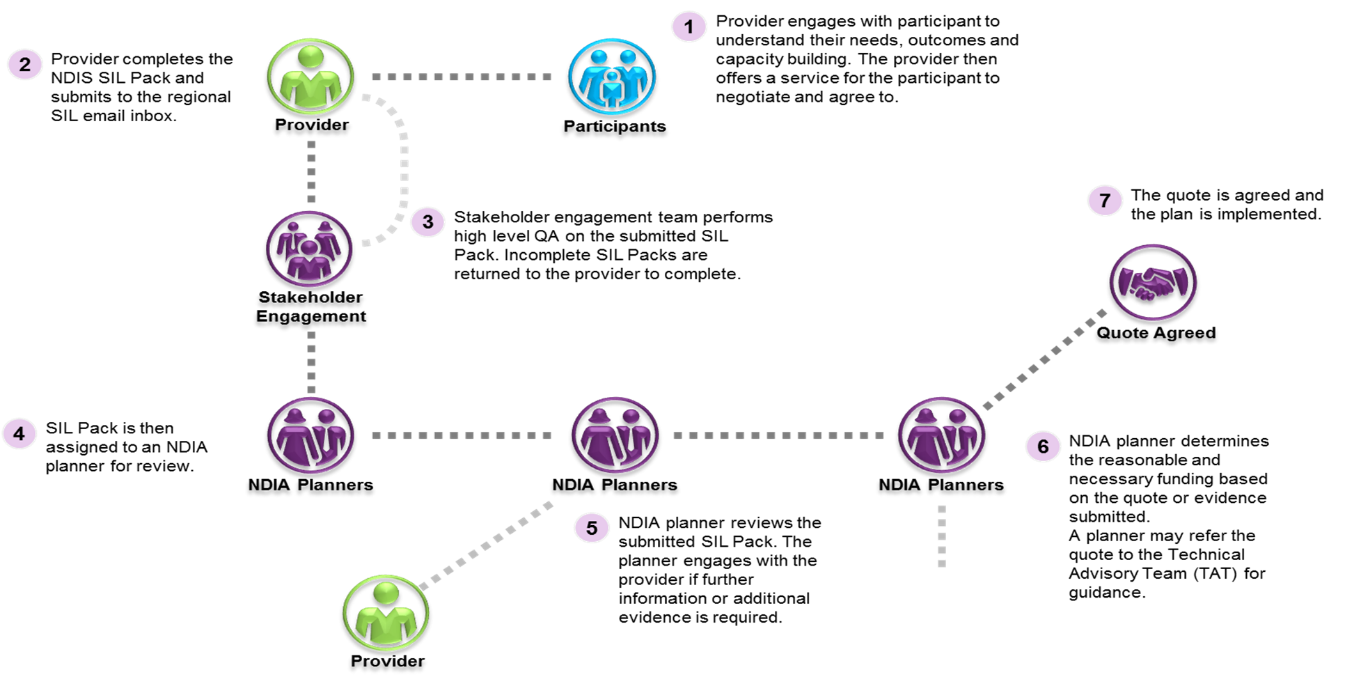 Source: NDIASlide 41What supports are included in a SIL quote?SIL is funded for 53 weeks per year, and should include:Supports delivered in the home to assist participants to live independently ( for example direct supports, supports to manage household tasks )Supports delivered or activities undertaken with all or a number that are not delivered in the home such as going out for a meal, attending doctor’s appointmentsSupports that are not appropriate for a different provider to deliverStaff time to support participants while transporting them in the communitySlide 42What supports are excluded from a SIL quote?Community access supports or other NDIS supports delivered ( ie. day program )Participant absences from a residenceVehicle costs ( maintenance, depreciation and fuel )Non NDIS costs such as rent, board or utility costsSlide 43What should be considered when developing a SIL quoteParticipant support needs and choiceProviders’ individual hourly rate and costingsSIL quote inclusions and exclusionsAdditional public holidaysIndexationSlide 44Completing a SIL quoteComplete all areas identified in the templatesInclude notes to provide context e.g. rationale for irregular hours or why a participant requires a higher level of supportInclude as much information as possible and any relevant supporting documentation that is currentReference attachments in template, including page numberIndividualised supports should only be included where the support is exclusively for that participant i.e. support cannot be provided to othersProvider should include information about handovers i.e. staff ratio and durationSlide 45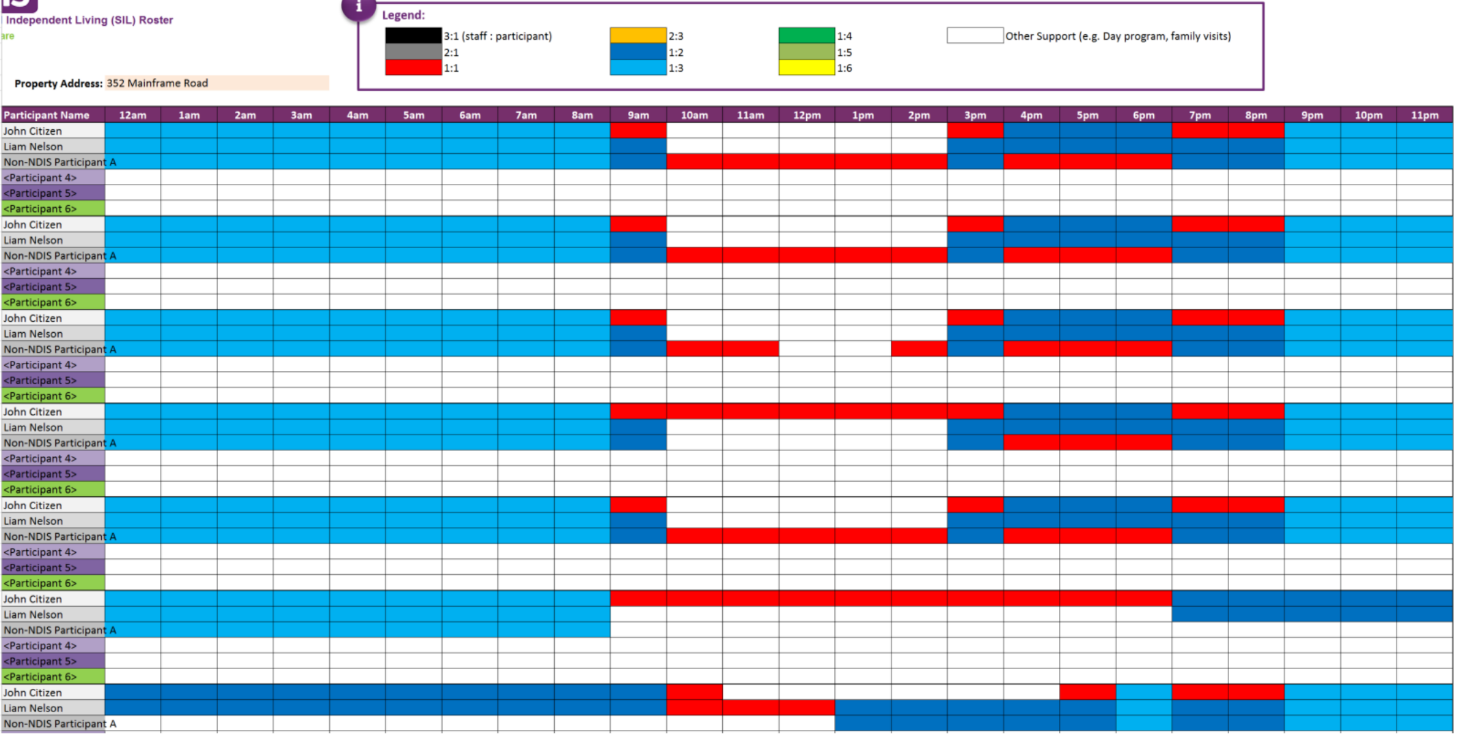 Slide 46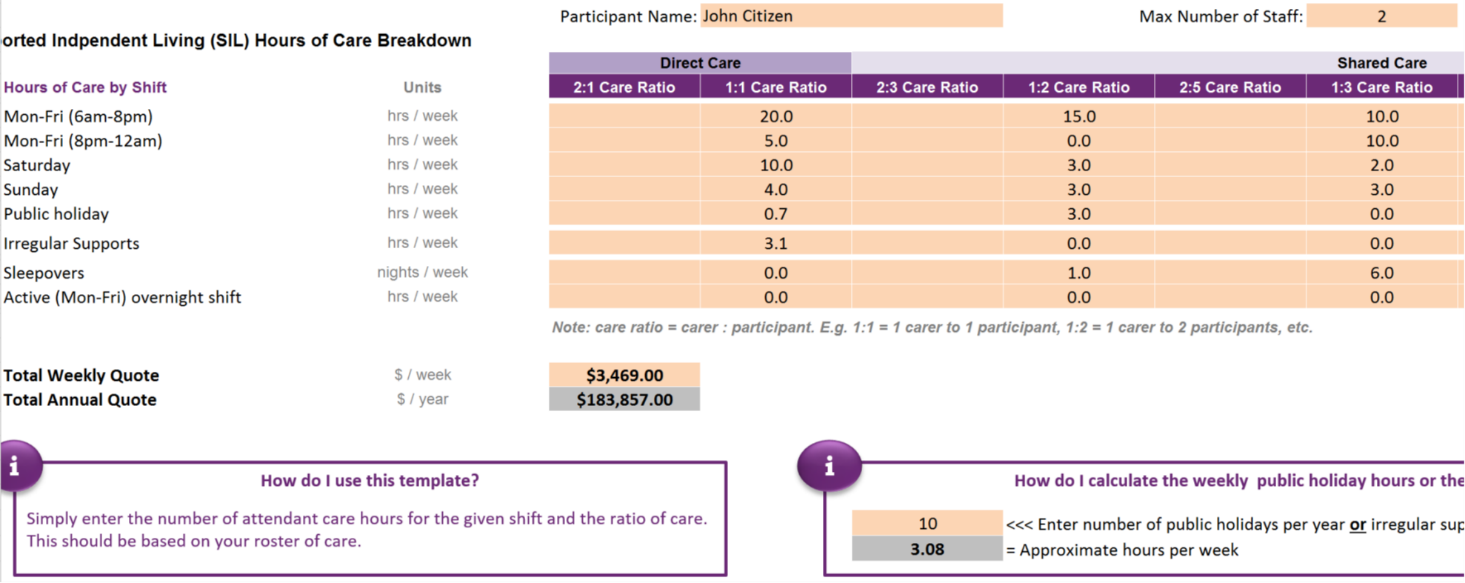 Slide 47Submitting SIL quotesSubmit individual quotes, even if you are submitting quotes for multiple residentsInclude all evidence and documentationIf files exceed 20 megabytes, create a zip file with all documents and attach it to the emailSIL quotes are submitted to the relevant regional NDIA SIL quote email addressNDIA reviews and assesses the submitted SIL pack, and may require the provider to resubmit the quote if there are any errorsOnce the quote is approved, NDIA will create a SIL Service BookingSlide 48SIL quote emailsVic westVic northVic eastSlide 49Top reasons quotes require re-submissionNo evidence or out of date evidence for above benchmark quotesMissing templatesProviders entering too many hours for a day/weekProviders including community access in supported independent livingMissing notes from Roster of CareRoster of Care contradicts Hourly BreakdownProviders sending their own version of the tools ( or in pdf versions )Misunderstanding of 1:1 careMissing quote amountIncorrect ratios usedIncomplete templates ( for example no outcomes, contact details )Participants not being consulted during the processSlide 50Vacancies and variationsConsider the flexibility of the SIL quote, recognising that participant’s support needs may fluctuateSupported independent living providers are not able to claim for vacancies and may need to work with residents and/or housing provider to fill the vacancySlide 51Any questions?Slide 52Lunch breakSlide 53Specialist Disability Accommodation ( SDA )Navigating Housing in the NDISSlide 54Reasonable and Necessary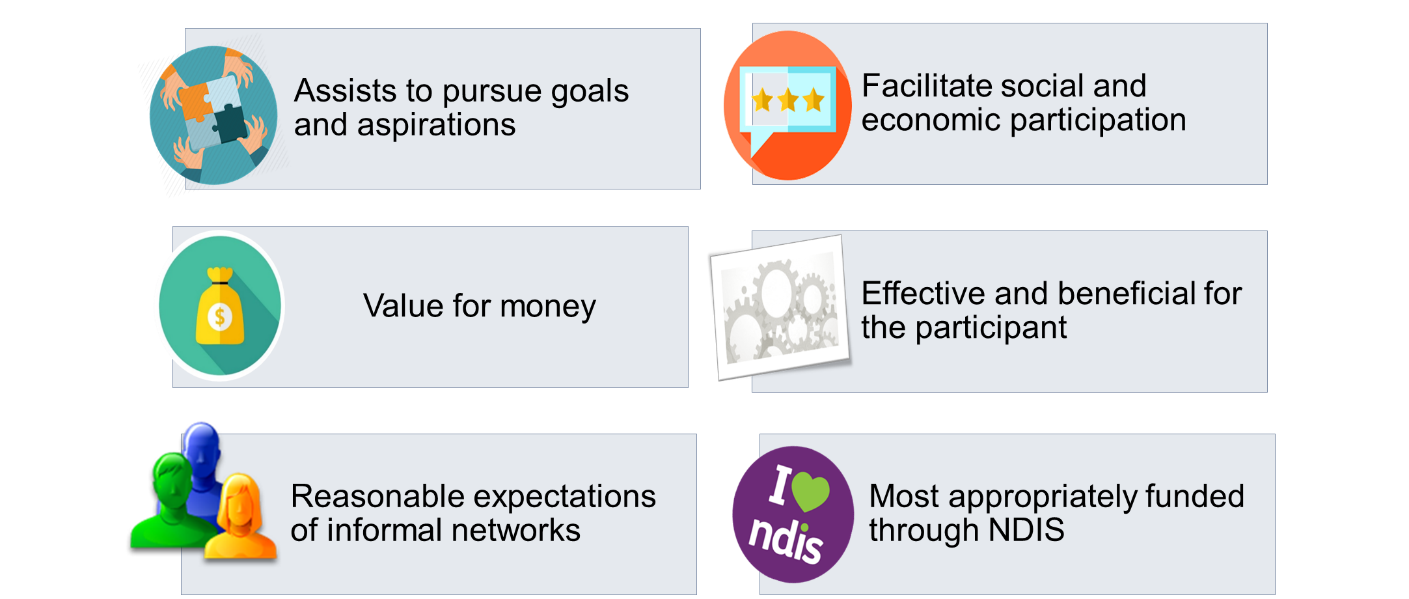 Slide 55EligibilityHas an extreme functional impairmentto undertake one or more of the activities of mobility, self-care or self-managementhas a very high need for person to person supports in undertaking the activity even with assistive technology, equipment or home modificationsHas very high support needspreviously lived in specialist disability accommodation for extended periods and this has impacted the capacity of the participant to transition to alternative housinga very high level need for person to person supports, either immediately available or constant, for a significant part of the daySlide 56Demonstrating that other options have been exploredIf housing is identified as a goal, participants may receive funding to explore housing options:Capacity building supportsSupport coordinationSpecialist assessmentsIndependent living skillsHome modificationsSlide 57The separation between housing and supportsRegistered NDIS providers are required to manage actual or perceived conflicts of interestThere is an expectation that specialist disability accommodation providers will not influence a participant’s decision about who their support provider isThere will be a transition period where providers will deliver both housing and supportsSDA Practice Standards makes further comment on NDIA’s expectations of providersSlide 58Different ways to deliver SDASingle organisation delivers both SIL and SDAOwner of dwelling head leases to the SIL provider, SIL delivers both SIL and SDAFull separation between SIL and SDAOwner of dwelling leases the dwelling to an SDA providerThe SDA provider subcontracts the tenancy management functions to a third party organisationSlide 59PricingConsistent with the NDIS Pricing Framework, SDA prices are maximum pricesPricing includes allowances for:Fire sprinkler allowanceLocationRent is calculated at 25% of disability support pension and 100% of Commonwealth Rent AssistancePricing will increase to reflect consumer price indexSpecialist disability accommodation prices will be reviewed every five yearsSlide 60SDA Design CategoriesLiveable Housing Design GuidelinesUsed in SDA Design CategoriesDetail minimum benchmarks to achieve specific standards ( silver, gold & platinum )Focus on increasing liveability rather than accessibility5 Design CategoriesBasic ( only applies for existing or legacy stock )Improved LiveabilityFully AccessibleRobustHigh Physical SupportSDA Design Categories include additional minimum requirementsDo not include minimum benchmarks or specifications ( for example dimensions )Difficult to assess / buildSlide 61Legacy stockDefined as dwellings that accommodate 6 residents or moreThere is a commitment to phase out funding for legacy stockAfter 5 years funding for dwellings with 11 or more residents will ceaseProperties with 6 to 10 residents will only receive funding for 10 years post the region’s transition to NDISThe legacy stock price list is only available upon requestSlide 62PaymentsSupported disability accommodation is a ‘quotable item’Providers will need to undertake a costing exercise to determine the SDA amountNDIA will create the service booking on behalf of the providerProviders must determine how often they claim payment from the participantPayments issues should be emailed to NDISSlide 63Projected growthSource: Summer FoundationSlide 64Payments to dateTable description:Column 1: Active plans with SDA – ACTNumber of participants in kind 0, non in kind 15Committed supports in kind $0, non in kind $252,764Payments in kind $0, non in kind $52,655YPIRAC participants 0Column 2: Active plans with SDA – NSWNumber of participants in kind 1,520, non in kind 3,249Committed supports in kind $12,138,702, non in kind $32,010,186Payments in kind $473,065, non in kind $930,510YPIRAC participants 20Column 3: Active plans with SDA – NTNumber of participants in kind 0, non in kind 183Committed supports in kind 0, non in kind $1,867,018Payments in kind $0, non in kind $0YPIRAC participants 0Column 4: Active plans with SDA – QLDNumber of participants in kind 0, non in kind 587Committed supports in kind $0, non in kind $5,642,976Payments in kind $0, non in kind $286,994YPIRAC participants 1Column 5: Active plans with SDA – SANumber of participants in kind 0, non in kind 53Committed supports in kind $0, non in kind $541,130Payments in kind $0, non in kind $0YPIRAC participants 0Column 6: Active plans with SDA – TASNumber of participants in kind 176, non in kind 114Committed supports in kind $1,795,070, non in kind $1,097,127Payments in kind $0, non in kind $29,038YPIRAC participants 0Column 7: Active plans with SDA – VICNumber of participants in kind 596, non in kind 443Committed supports in kind $4,211,862, non in kind $3,704,128Payments in kind $0, non in kind $214,446YPIRAC participants 2Column 8: Active plans with SDA – WA, all values are 0Column 9: Active plans with SDA – TotalNumber of participants in kind 2,292, non in kind 4,644Committed supports in kind $18,145,634, non in kind $45,115,330Payments in kind $473,065, non in kind $1,513,644YPIRAC participants 23Column 7: Active plans with SDA –Number of participants in kindCommitted supports in kindPayments in kindYPIRAC participantsEnd of table description.Source: Senate Estimates, A00018Slide 65Market responseProviders are exploring use of existing assetsProviders are considering redeveloping current service offerings ( for example short term accommodation )Parents / carers considering joint venture developmentDevelopers are partnering with support providersIn some cases, providers are self-funding development / re-developmentSome banks have demonstrated an active interest in SDASlide 66FutureNDIA have demonstrated a commitment to providing ongoing funding for SDAPricing and Payments Framework Review to be completed in 2018A second review of the prices will commence in 2021The NDIA have committed to provide information about demand as it becomes availableThe NDIA will engage a third party to further develop the SDA criteria along with a curriculum and certification process for third-party assessorsSlide 67SDA Pricing and Payments Framework review: Terms of ReferenceThe Review will consider:Whether the framework allows the NDIA to set appropriate levels of funding and allows participants to exercise choice and controlIf the framework enables innovation by providers, and the development of new stockFactors that influence investor decision to participate in SDAThe impact of price controls and scheduled framework and pricing reviewsOptions for the development of participant funding arrangements, and ongoing funding certaintySlide 68Any questions?Slide 69Vacancy ManagementNavigating Housing in the NDISSlide 70Offering residency in Specialist Disability Accommodation – Policy and StandardsProviders delivering a residential service must comply with DHHS’ vacancy management policyNew and existing government owned dwellingsNew and existing privately owned dwellingsProviders must comply with this policy when the dwelling is enrolled with the NDIA as specialist disability accommodationNon-government providers can elect to either have the department’s VCTs to coordinate the vacancy, or operate their own processSlide 71DHHS vacancy coordination practice guidanceProvides clear guidance for providers regarding the vacancy management process from declaring a vacancy to making an offerSIL and SDA providers will need to determine who will be responsible for each task (e.g. completing the marketing flyer template)Any enquiries about the vacancy will be filtered through Divisional VCT teamsGenerally, only participants with SDA eligibility confirmed in their plan will be consideredSlide 72Advertising the vacancyVacancies must be advertised for at least 10 business daysVacancies will be listed on the Housing Hub, and advertised in DHHS networksPeople on DSR and early transitioned NDIS participants will be considered for vacanciesSDA providers may be required to develop a quote on request of the participantSlide 73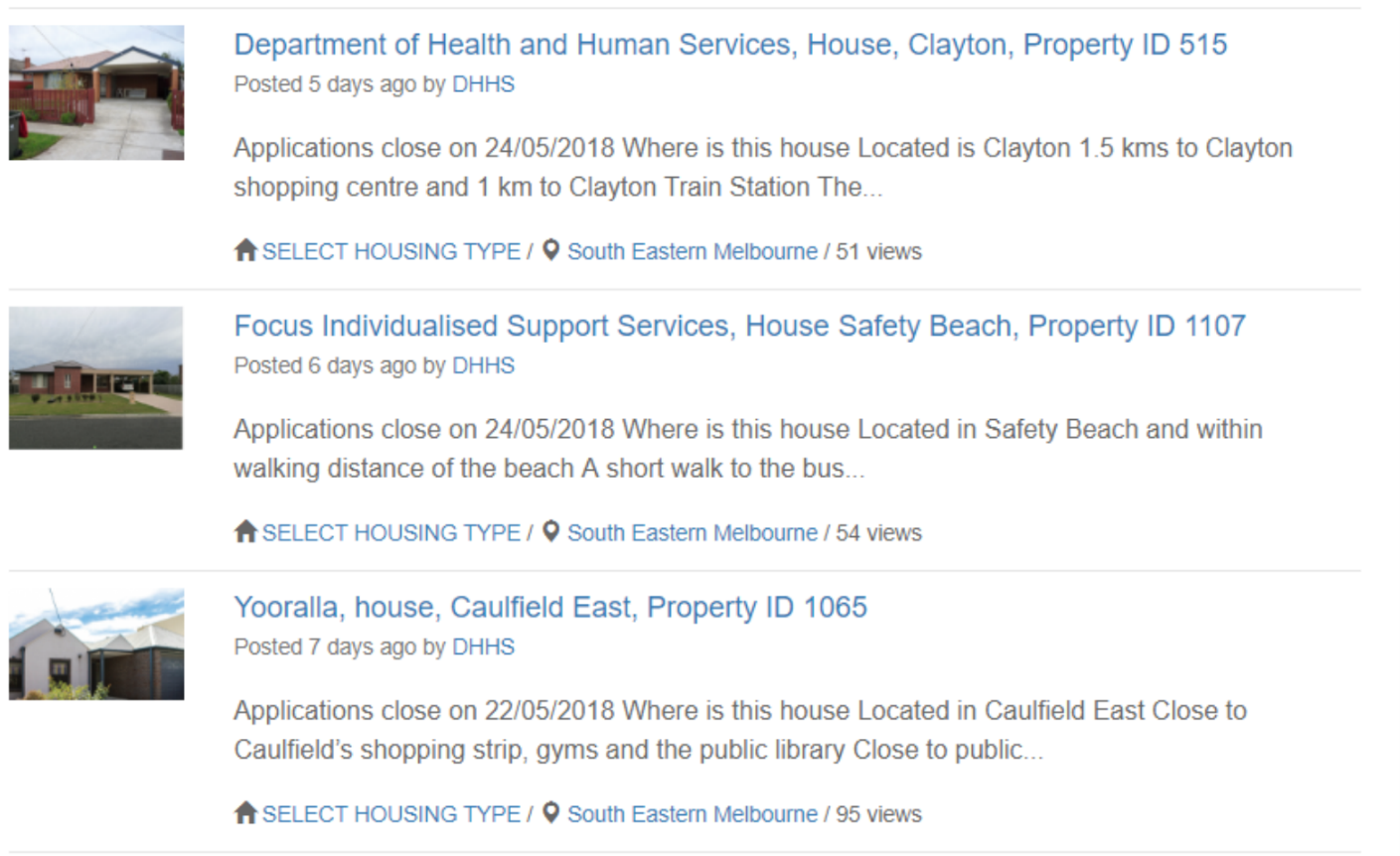 Slide 74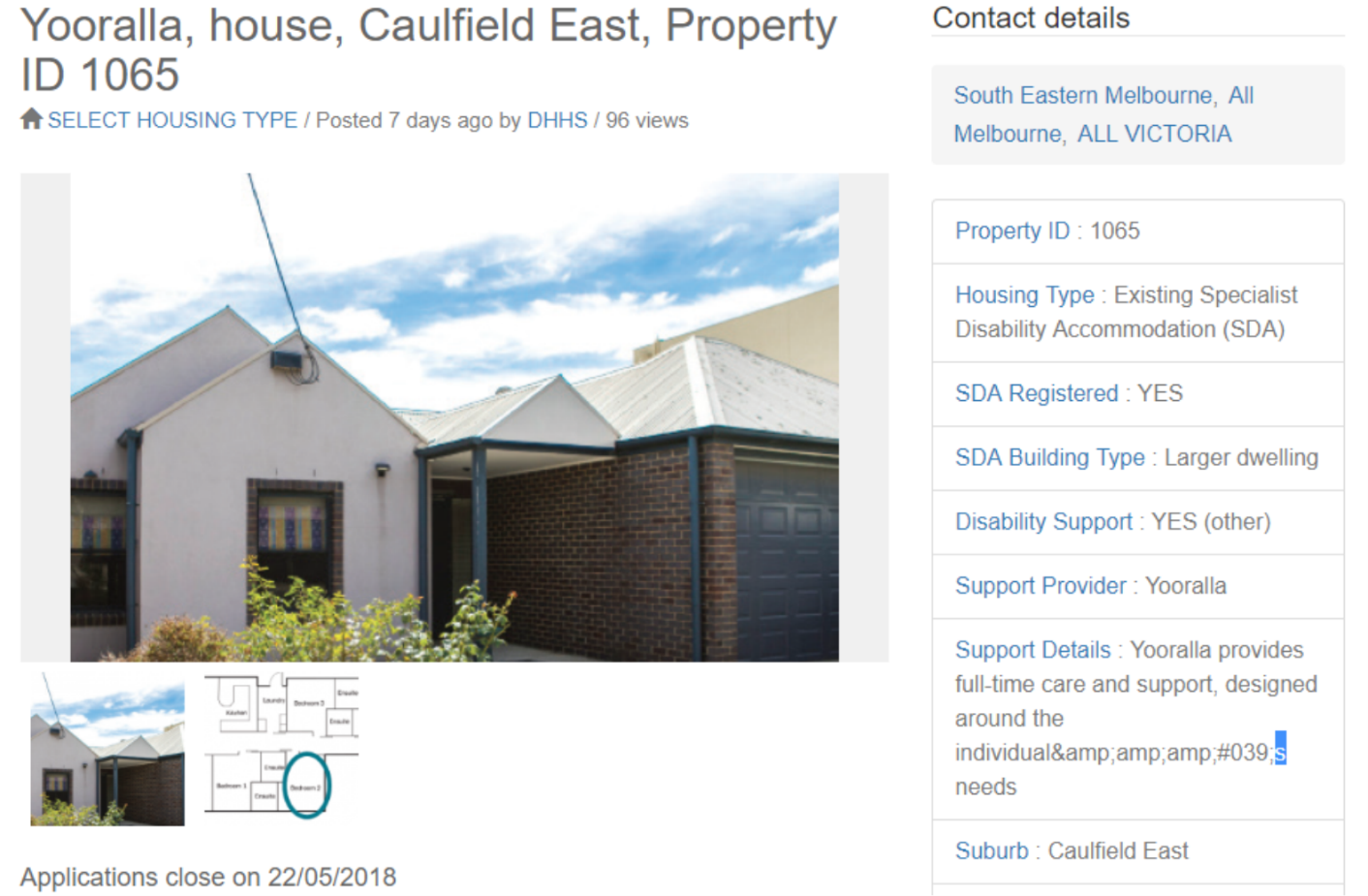 Slide 75Identifying an appropriate participantSupported independent living providers must coordinate the open inspectionsSDA and SIL representatives must consider the applicants within 2 business daysDivisional VCT coordinators will review all applications received to identify appropriate participants and clientsDivisional VCT will chair and organise a vacancy coordination meetingSDA and SIL providers must demonstrate that they have acted with due care, skill and diligence when offering the vacancy to a participantA formal offer must be made, signed by the SIL representativeWhere the dwelling is not owned by DHHS, VCTs will not have any role or responsibilities following the vacancy coordination meetingSlide 76Vacancy management for providers delivering accommodation to people with psychosocial disabilityProviders should operate as they have been in relation to vacancy managementDHHS are establishing a vacancy coordination processIt is not clear whether non-government owned dwellings will be able to access the government-managed vacancy coordination processNon-government owned dwellings will need to determine how their vacancies are coordinatedProviders will need to be aware of DHHS’ expectations identified in the Offering Residency in Specialist Disability AccommodationSlide 77Housing for the other 94%Navigating Housing in the NDISSlide 78Australia has a housing affordability crisisHome ownership is increasingly out of reach for many AustraliansThere is immense pressure on rental affordability, which is driving prices upThere is a very low proportion of rental affordability for people on a pensionIncreased pressure on public and social housing, and rising homelessnessSlide 79Current trends in social housing40% of households in social housing include a person with a disabilityThere is a decline in the provision of new social housingOverall rental affordability is decreasingThe proportion of social housing compared to private rentals is fallingSlide 80Strong demand for mainstream housing amongst people with disabilityThe Disability Housing Futures estimates that nearly a quarter of NDIS participants are currently inadequately housed:Adults living at home with their parentsUnsuitable group housingAffordability stress in private rentalsHomelessnessSome of this demand will be met through social housing turnover, low-cost private rental housing in some regions, and SDASlide 81NDIS supports in mainstream housingFor the first time, funding is available for a person to access supports while living in mainstream housingPortability of supportsOther supports to assist a person to live independentlyDrop in supportsAssistive technologyHome modificationsSlide 82Additional supports around technologyNDIS may fund participants to explore housing solutionsFunding available to participants may include allied health, support coordination and/or other capacity building supportsA participant must demonstrate that they have explored alternative options before receiving supported independent living supportsNDIS funds ‘Assistance with accommodation and tenancy obligations’ under Improved Living ArrangementsSlide 83Housing initiatives need a focus on disabilityNational Disability Services is pleased with the Victorian Government’s housing and housing affordability strategy Homes for Victorians, announced in 2017However at this stage, there is not a focus on disability, and we don’t expect people with disability to be able to make the most of these initiativesWe continue to await a plan for the 94% of participants without specialist disability accommodationThere are many complexities around housing for people with disabilitySlide 84Group discussionThere is a well-identified need to improve access to public, social, rental, and affordable housingWhat do you see as barriers?What are the key things that will make a difference to improving housing outcomes?What are specific challenges in your region?Slide 85Implications and considerationsHow might the relationship between housing providers and support providers change?How is the role of Support Coordinator evolving to support participants to navigate the housing sector?Where might there be new opportunities for partnerships?Slide 86Any questions?Slide 87The all new National Disability Services HelpdeskComing Soon! All your NDIS questions answered, by us.We’re launching the National Disability Services Helpdesk to NDS members and organisational associates.All Victorian providers will be able to access the National Disability Services Helpdesk until August 2019 with the help of Victorian government funding.The National Disability Services Helpdesk, modelled off the current Victorian NDS Helpdesk, will be integrated into the NDS website and easier to use. You’ll be able to search a bank of over 100 common questions and answers or ask a new question. Tap into National Disability Services experts from around the country.We aim to answer questions within 3 business days and you’ll be able to track the progress of your questions.Stay tuned for the launch by signing up for the current Victorian NDIS Helpdesk and the monthly National Disability Services newsletter.Slide 88NDS Regional Boards Forum – Coming to Sale, Shepparton and Mildura!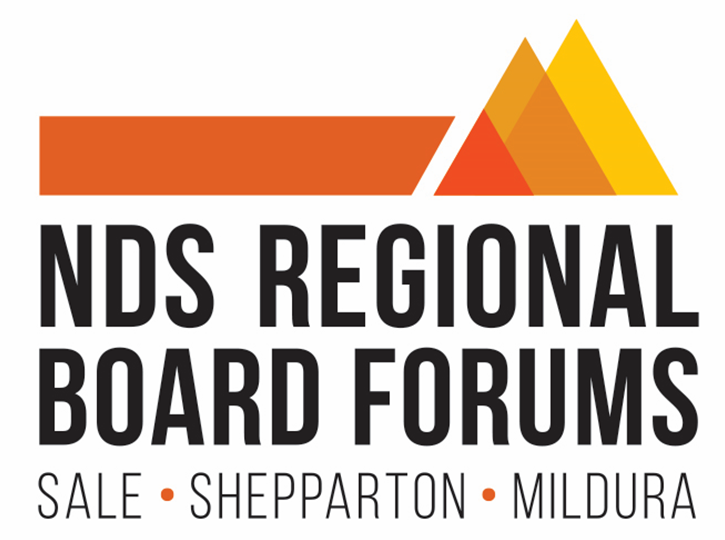 Boards are at the forefront of NDIS transformationA unique opportunity to unite with other leaders in the sector, share knowledge and learn togetherPresentations from NDS, NDIA, and a change specialistVisiting Sale on 2 AugustVisiting Shepparton on 8 AugustVisiting Mildura on 9 AugustJoin us for practical strategies for your organisation’s NDIS transformation journeySlide 89Ask a questionSlide 90Thank youPhone 03 8341 4300Email ndsvic@nds.org.auTweet @ndsvicVic NDS WebsiteEnd of document.StateExisting SDA residentsPer capita distribution of SDADifferenceACT210470260NSW5,7309,0203,290NT160280120QLD3,3405,6502,310SA1,7201,990270TAS500600100VIC4,2607,2002,940WA1,5902,9801,390Total17,51028,98010,680